Call for PapersWe invite you to submit proposals for seminar and poster sessions at the 34th IBBY International Congress in Mexico City, 2014Central Topics The idea of inclusionInclusion in children’s and young adult literatureLiterature as a hospitable houseLiterature that excludesIn the promotion of readingPlease refer to the pop-up menu Central Topics for a more detailed description.Requirements for presentations at the seminar sessionsTitle of proposed presentationMain topic presentedSummary of presentation in no more than 250 wordsRequirements for presentations at the poster sessionsTitle of proposed posterMain topic presentedSummary of presentation in no more than 100 wordsRequirements for all proposalsThe presentation can be in English or in Spanish.Deadline for submitting all applications is 31 August 2013.Each submission must be accompanied by the applicant's full name, nationality, title, postal address, telephone and fax numbers and e-mail.The Congress Committee will select the seminar speakers by 30 November 2013 and will reply to all accepted applicants before the end of the year.The Congress Committee will select the posters by 30 November 2013 and will reply to successful proposals before the end of the year.It is understood that all seminar speakers and poster presenters will pay the Congress registration fee.Applications should be addressed to: 34th IBBY International Congress 2014Goya núm. 54 Colonia Insurgentes-Mixcoac, C.P. 03920México, D.F. Tel. 5563 1435 / 5211 0492vinculacion@ibbymexico.org.mx 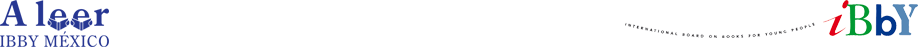 